        Традиционно в МБДОУ № 20 «Антошка» п. Николаевка с 20 октября по 7 ноября 2016 г. прошли осенние праздники.            Праздник в детском саду – это детская радость, положительные эмоции и сотворение маленького чуда, название которому – хорошее настроение.            Ожидание праздника, разучивание любимых стихов и песен – это особая атмосфера радости, которая не забывается ни педагогами, ни воспитанниками дошкольного учреждения, ни родителями детей. Создать такой праздник, который ждут и взрослые, и дети, - задача педагогов детского сада.            Детские осенние праздники – это море улыбок и веселья, ведь хоть и говорят, что осень - унылая пора, но дети, как никто другой, способны радоваться опавшим золотистым листьям под ногами и дождичку, под которым так интересно гулять под зонтиком.           В этом году, силами учреждения были сделаны осенние декорации для оформления музыкального зала.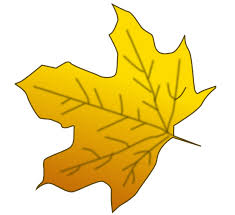 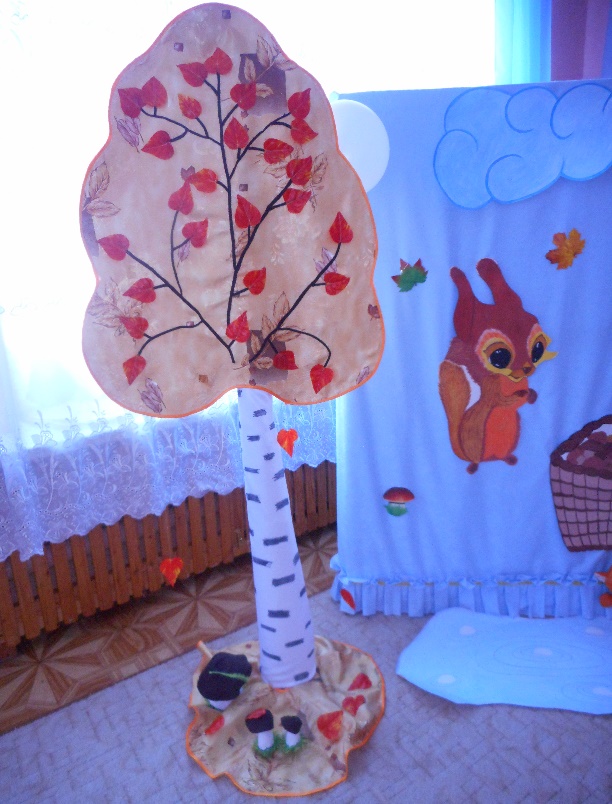 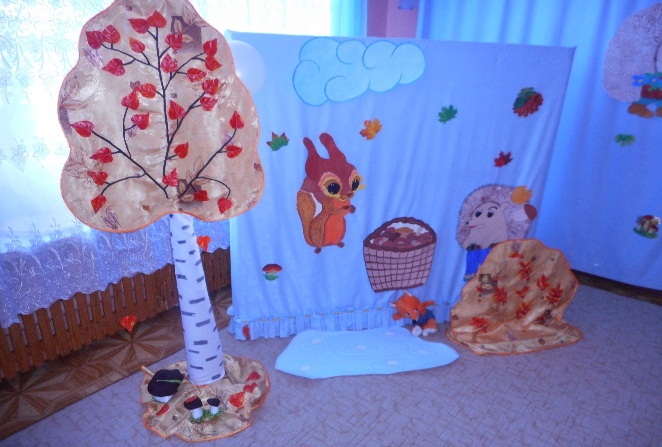 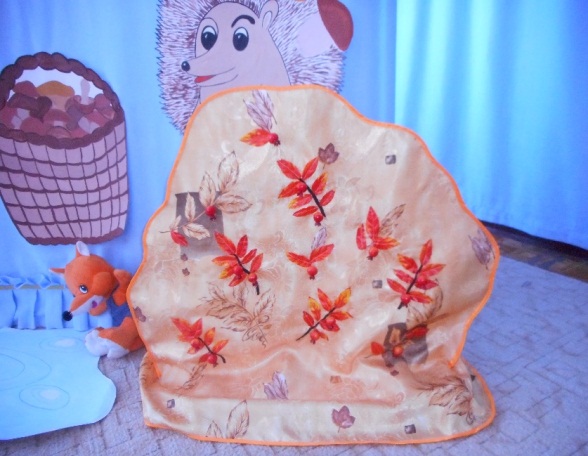 